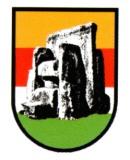 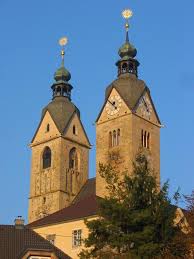 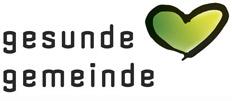 Ökologischer Stammtisch der  „Entgifte deinen Körper, entgifte deinen Geistgib deiner Seele Flügel“Fastenwoche mit Frau Wilma BürgerVorbesprechung für alle, die fasten möchten: 
am 17. März, um 19 Uhrim Pfarrhof Maria SaalGönnen Sie doch ihrem Körper einmal Urlaub – fasten Sie! Sie entscheiden sich für klassisches Heilfasten nach Buchinger/Lützner oder für das sanftere Basenfasten. Dabei begleitet Sie Dipl. Ernährungstrainerin und Fastenbegleiterin Wilma Bürger. 
Die Fastenvorbereitung beginnt 3 Tage vor dem gemeinsamen Start des eigentlichen Fastens, danach folgen die 5 Fastentage. In den darauf folgenden Aufbautagen wird wieder mit leichter Kost begonnen. Als Fastenleiterin steht Frau Wilma Bürger den TeilnehmerInnen in dieser Zeit jederzeit für Fragen zur Verfügung.
1. Fastentreffen am Dienstag, den 21. März um 19 Uhr im Pfarrhof Maria Saal 
Tägliche Treffen (vom 21. – 28.3.) erleichtern das Fasten, sorgen für Gesprächsstoff,
es gibt gemeinsame Bewegungseinheiten und einen Ernährungsvortrag.Am 28.3. um 19 Uhr nächstes Stammtischtreffen im Pfarrhof
„Lustvoll in Bewegung sein“ - mit Christine HäfeleKosten der Fastenwoche : Euro 95,-- pro PersonAufgrund großer Beliebtheit wieder im Angebot von Frau Bürger: Suppen oder Gemüsegerichte für FastenteilnehmerInnen, pro Portion Euro 3,90, damit alle bequem fasten können und sich entspannen können. Für Heilfastende klare Gemüsebrühen, für Basenfastende Gemüsegerichte und basische Suppen.Anmeldung bitte beim ökologischen Stammtisch in der Pfarre 04223/2254
oder bei Frau Wilma Bürger - 0664 3321664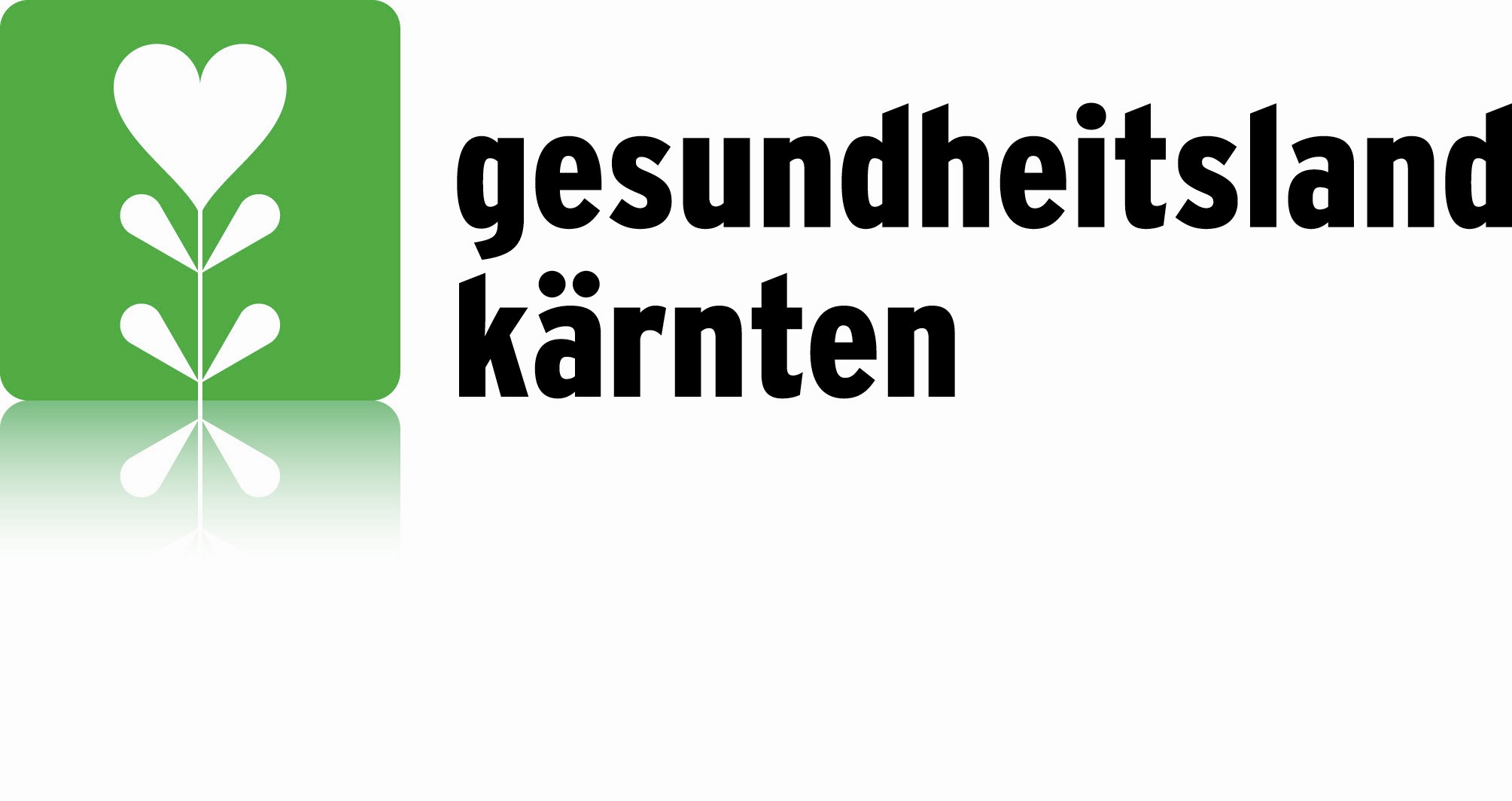 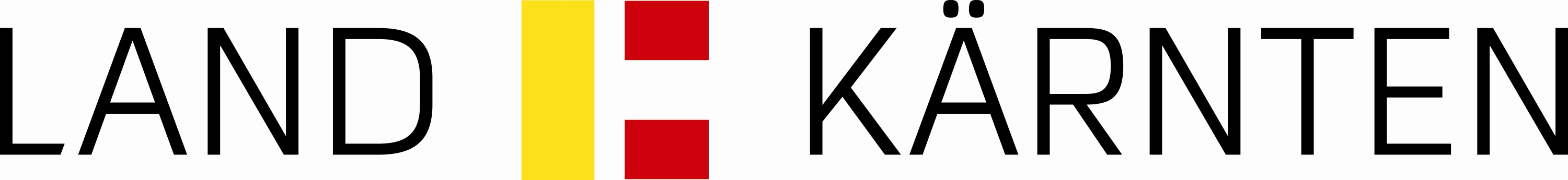 